                                САВЕЗ  АМАТЕРСКИХ  КУЛТУРНО-УМЈЕТНИЧКИХ  ДРУШТАВА   РЕПУБЛИКЕ СРПСКЕ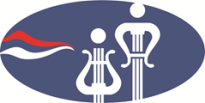                                       Алеја Св.Саве бр.16,  78000 Бања Лука,     Е-mail: sakudrs@gmail.com    tel. 066 707 112 , 065 790 800           ШЕСТА  СМОТРА  ДЈЕЧИЈЕГ  ФОЛКЛОРНОГ  СТВАРАЛАШТВА    
                                                РЕПУБЛИКЕ  СРПСКЕ                                                 ПОКРОВИТЕЉ:                                                                       ДОМАЋИН:      КУД „ДОБОЈ“ – ДОБОЈ                                                   Министарсрство 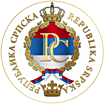  тел.065 669 150                                                                                                              просвјете и култре РС
 СПОРТСКА ДВОРАНА - ДОБОЈ,                                  СУБОТА, 15. октобар 2022.године                                              П Р И Ј А В АПОДАЦИ О ДЈЕЧИЈЕМ АНСАМБЛУ - ГРУПИИЗВОЂАЧИ ПРОГРАМА:а) дјеца старости  до 10 годинаб) дјеца старости од 10-15 година в) мјешовитог)  солоНАПОМЕНА ДОМАЋИНУ
СМОТРЕКРАТКА БИОГРАФИЈА  БРОЈ ИГРАЧА НА СЦЕНИБРОЈ МУЗИЧАРА НА СЦЕНИБРОЈ ОСОБА У ПРАТЊИ

 (највише 3 особе).ВОЗАЧА__________________________________________                                            _____________________________________________                                (мјесто и датум)                                                                                        ( име и презиме овлаштене особе)                                                                                                                                        _____________________________________________                                                                                                          МП                                                                      (потпис)НАПОМЕНА:Потписану и овјерену ПРИЈАВУ (у PDF - формату), ЛИНК тачке коју пријављујете за Смотру,  доставити организатору  смотре САКУД РС најкасније до сриједе 05.10.2022.године електронским путем  на            E-mail: sakudrs@gmail.com  или 
На адресу: САКУД РС, Алеја Св.Саве 16, 78101 Бања Лука, са назнаком на коверти „за Златно колце“Котизација од 250 КМ уплаћује се на ЖР 571-010-00000736-87 прије почетка СмотреЧланице Савеза не плаћају котизацијуНАЗИВ:АДРЕСА:ЈИБ:КОНТАКТ ОСОБА - функцијаКОНТАКТ ОСОБА - функцијаИМЕ И ПРЕЗИМЕ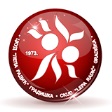 ТЕЛЕФОНСКИ БРОЈЕ-МАИЛ АДРЕСАНАЗИВ ТАЧКЕ ЗА НАСТУП                                                                                                                                                                               НАЗИВ ТАЧКЕ ЗА НАСТУП                                                                                                                                                                               НАЗИВ ТАЧКЕНАЗИВИ КОЛА И ПЈЕСАМА КОЈЕ СЕ ИЗВОДЕПРОГРАМ ЗА СМОТРУ:а) дјечија игра и пјесмаб) изворно-обичајни фолклорв) кореографисани фолклорг) соло тачка - осталоТРАЈАЊЕ У МИНУТАМА (максимално 7)ВОДИТЕЉ АНСАМБЛА-ГРУПЕШЕФ ОРКЕСТРААУТОР ТАЧКЕ
